Zamierzenia wychowawczo- dydaktyczne w Gr. I na marzec 2022r.Czy to siostra, czy to brat, kolorowy z nimi świat• Utrwalenie pojęcia „para”.• Uświadomienie relacji pokrewieństwa i właściwe nazywanie członków rodziny.• Czerpanie radości z tworzenia przedmiotów o charakterze użyteczno-dekoracyjnym.• Wdrażanie dzieci do współdziałania i współpracy.Wiosna zaraz tu przybędzie, kolorowo będzie wszędzie• Rozwijanie podstawowych umiejętności z zakresu uprawy i hodowli roślin.• Obserwowanie zmian zachodzących w przyrodzie wczesną wiosną i wiązanie tych zjawisk z aktualną porą roku.• Rozwijanie mowy i myślenia dzieci w toku zabaw i zajęć, kształtowanie umiejętności językowych, bogacenie słownictwa.• Ćwiczenia rozwijające sprawność fizyczną i aparatu oddechowego.Słychać śpiew wśród drzew i chmur – to artystów ptasich chór• Zachęcanie do systematycznej obserwacji świata przyrody, dostrzeganie bieżących zmian i pogłębianie wiedzy dzieci z zakresu ornitologii.• Doskonalenie funkcjonowania narządów artykulacyjnych.• Poznanie kształtu niektórych figur geometrycznych.Szybko biegnie każdy dzień, rosnę szybko, dużo wiem• Dostrzeganie zmian we własnej osobie (cechy jakościowe i ilościowe).• Nabywanie coraz dojrzalszych kompetencji społecznych, budowanie obszaru własnego „ja”.• Uświadomienie sobie konsekwencji upływu czasu w kontekście rozwoju i wzrostu.• Doskonalenie umiejętności budowania wypowiedzi na konkretny temat.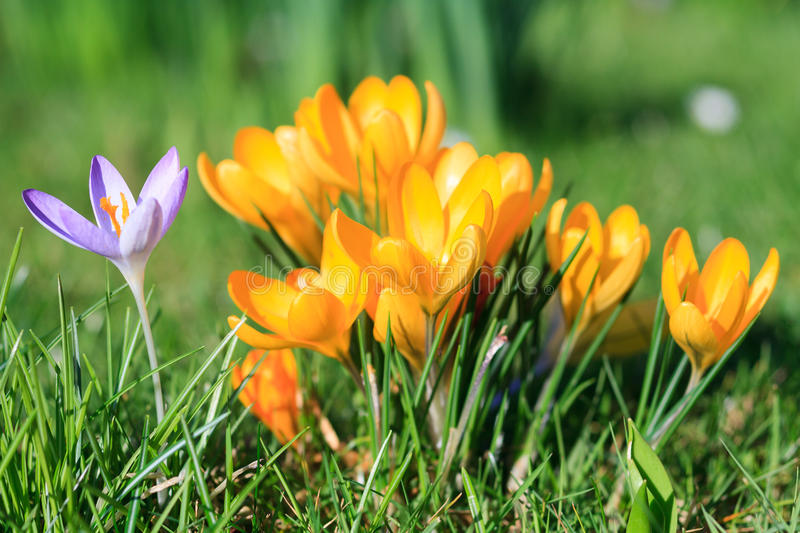 